 Pielikums Nr.1VENTSPILS PILSĒTAS DOMEIIESNIEGUMS dalībai “Jūras svētki 2021” Lūdzu atļaut veikt ielu tirdzniecību Ventspils pilsētas administratīvajā teritorijā:   Ostas ielas promenāde  Lielais laukums  Reņķa dārzsParedzētais tirdzniecības laiks: Realizējamo preču grupas (īss apraksts):Aizpilda pasākuma organizētājsSASKAŅOTS ar pastaigas rīkotāju par tirdzniecības veikšanu pasākuma norises laikā un vietā, ja tirdzniecība paredzēta attiecīgā pasākuma norises laikā un vietā: _____________ ______________________.SASKAŅOTS ar nekustamā īpašuma īpašnieku vai tiesisko valdītāju – privātpersonu, valsts vai pašvaldības īpašumā esošā nekustamā īpašuma valdītāju par paredzēto tirdzniecību, ja tā tiks veikta attiecīgajā nekustamajā īpašumā: _________________ ________________.Pielikumā:Saimnieciskās darbības reģistrāciju apliecinoša dokumenta kopija – 1 eks., 1 lp;Fiziskās personas apliecinājums, ka tā neveic saimniecisko darbību vai var nereģistrēties kā saimnieciskās darbības veicējs – 1 eks., ____ lp;Licencējamo komercdarbības veidu veikšanai izsniegtās licences - ____ eks., ____ lp.Pielikums Nr.2ANKETA/fiziska persona – vārds, uzvārds; juridiska persona – nosaukums//personas kods; reģistrācijas nr.//adrese, kontakttel.//e-pasts//datums/  10.07.2021./datums/Iesniegumu iesniedz:/vārds, uzvārds, paraksts/1.Vārds, uzvārds / Nosaukums:Vārds, uzvārds / Nosaukums:Vārds, uzvārds / Nosaukums:Vārds, uzvārds / Nosaukums:2.Personas kods / Reģistrācijas nr.Personas kods / Reģistrācijas nr.PVN reģistrācijas Nr.LVPVN reģistrācijas Nr.LV3.AdreseAdreseAdreseAdrese4.Kontaktpersona, tālrunisKontaktpersona, tālrunise-pasts:e-pasts:5.Licences Nr. (ja saimnieciskai darbībai tāda nepieciešama)Licences Nr. (ja saimnieciskai darbībai tāda nepieciešama)Licences Nr. (ja saimnieciskai darbībai tāda nepieciešama)Licences Nr. (ja saimnieciskai darbībai tāda nepieciešama)6.Saskaņā ar Ministru kabineta 2010.gada 12.maija noteikumu Nr.440 “Noteikumi par tirdzniecības veidiem, kas saskaņojami ar pašvaldību, un tirdzniecības organizēšanas kārtību” 15.6.1 punktu apliecinu:Saskaņā ar Ministru kabineta 2010.gada 12.maija noteikumu Nr.440 “Noteikumi par tirdzniecības veidiem, kas saskaņojami ar pašvaldību, un tirdzniecības organizēšanas kārtību” 15.6.1 punktu apliecinu:Saskaņā ar Ministru kabineta 2010.gada 12.maija noteikumu Nr.440 “Noteikumi par tirdzniecības veidiem, kas saskaņojami ar pašvaldību, un tirdzniecības organizēšanas kārtību” 15.6.1 punktu apliecinu:Saskaņā ar Ministru kabineta 2010.gada 12.maija noteikumu Nr.440 “Noteikumi par tirdzniecības veidiem, kas saskaņojami ar pašvaldību, un tirdzniecības organizēšanas kārtību” 15.6.1 punktu apliecinu:6.  Valsts ieņēmumu dienestā reģistrētas nodokļu un citu maksājumu reģistrēšanas elektroniskās ierīces vai iekārtas tehniskās pases esību;  Valsts ieņēmumu dienestā reģistrētas nodokļu un citu maksājumu reģistrēšanas elektroniskās ierīces vai iekārtas tehniskās pases esību;  Valsts ieņēmumu dienestā reģistrētas nodokļu un citu maksājumu reģistrēšanas elektroniskās ierīces vai iekārtas tehniskās pases esību;  Valsts ieņēmumu dienestā reģistrētas nodokļu un citu maksājumu reģistrēšanas elektroniskās ierīces vai iekārtas tehniskās pases esību;6.  Valsts ieņēmumu dienestā reģistrētu kvīšu esību.  Valsts ieņēmumu dienestā reģistrētu kvīšu esību.  Valsts ieņēmumu dienestā reģistrētu kvīšu esību.  Valsts ieņēmumu dienestā reģistrētu kvīšu esību.7.Dalības veids:   TirdzniecībaDalības veids:   Tirdzniecība8.Tirdzniecības vieta:  Ostas ielas promenāde dienas daļaTirdzniecības vieta:  Ostas ielas promenāde dienas daļa  Ostas ielas promenāde dienas un vakara daļa  Ostas ielas promenāde dienas un vakara daļa  Lielais laukums dienas daļa  Lielais laukums dienas daļa  Lielais laukums dienas un vakara daļa  Lielais laukums dienas un vakara daļa9.  Reņķa dārzs  Reņķa dārzs10.Preču grupas:  Amatniecības preces   Ekoloģiski tīra un Latvijā audzētu „zaļie” produkti  Mājražotāju  un ‘’Craft’’ produkti  Mākslinieku /individuālo meistaru darbi  Veselīgie našķi un uzkodas  Kūpinājumi  Videi draudzīgi izstrādājumi  Sabiedriskā ēdināšana (galdu skaits:____________________________)  Alus un sidrs (līdz 14%)  Alkohols (no 14%)  Cits (aprakstīt): Preču grupas:  Amatniecības preces   Ekoloģiski tīra un Latvijā audzētu „zaļie” produkti  Mājražotāju  un ‘’Craft’’ produkti  Mākslinieku /individuālo meistaru darbi  Veselīgie našķi un uzkodas  Kūpinājumi  Videi draudzīgi izstrādājumi  Sabiedriskā ēdināšana (galdu skaits:____________________________)  Alus un sidrs (līdz 14%)  Alkohols (no 14%)  Cits (aprakstīt): Preču grupas:  Amatniecības preces   Ekoloģiski tīra un Latvijā audzētu „zaļie” produkti  Mājražotāju  un ‘’Craft’’ produkti  Mākslinieku /individuālo meistaru darbi  Veselīgie našķi un uzkodas  Kūpinājumi  Videi draudzīgi izstrādājumi  Sabiedriskā ēdināšana (galdu skaits:____________________________)  Alus un sidrs (līdz 14%)  Alkohols (no 14%)  Cits (aprakstīt): Preču grupas:  Amatniecības preces   Ekoloģiski tīra un Latvijā audzētu „zaļie” produkti  Mājražotāju  un ‘’Craft’’ produkti  Mākslinieku /individuālo meistaru darbi  Veselīgie našķi un uzkodas  Kūpinājumi  Videi draudzīgi izstrādājumi  Sabiedriskā ēdināšana (galdu skaits:____________________________)  Alus un sidrs (līdz 14%)  Alkohols (no 14%)  Cits (aprakstīt): 11.Atkritumu konteiners:  Jā                           NēAtkritumu konteiners:  Jā                           NēAtkritumu konteiners:  Jā                           NēAtkritumu konteiners:  Jā                           NēTirdzniecības vietas aprīkojums un platība:Tirdzniecības vietas aprīkojums un platība:Tirdzniecības vietas aprīkojums un platība:Tirdzniecības vietas aprīkojums un platība:12.  Telts__________m  Stends_________m  Stends_________m  Treileris________ m13.Elektrības pieslēguma jauda: _________________ kWh Elektrības pieslēguma jauda: _________________ kWh Elektrības pieslēguma jauda: _________________ kWh Elektrības pieslēguma jauda: _________________ kWh 14.14.ParakstsAtšifrējumsAtšifrējumsTel.nr.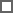 